臺北市立大直高級中學111學年度第二學期高中部 __高二自然探究與實作A___ 科教學活動計畫書【教學進度表】任教班級H202、H204、H206、H208、H210任課老師姓    名黃信雄一、教學目標培養學生科學的基礎能力與核心素養。 強調科學在生活上的實用性與培養探究思考的能力。 培養學生跨科技術領域的了解。 培養學生科學的基礎能力與核心素養。 強調科學在生活上的實用性與培養探究思考的能力。 培養學生跨科技術領域的了解。 培養學生科學的基礎能力與核心素養。 強調科學在生活上的實用性與培養探究思考的能力。 培養學生跨科技術領域的了解。 二、教材內容紙本教材：教師自編講義。 教具：相關投影片、平板及投影機、偏光顯微鏡、砂紙、金剛砂、AB 膠。 紙本教材：教師自編講義。 教具：相關投影片、平板及投影機、偏光顯微鏡、砂紙、金剛砂、AB 膠。 紙本教材：教師自編講義。 教具：相關投影片、平板及投影機、偏光顯微鏡、砂紙、金剛砂、AB 膠。 三、作業內容課程講義、書面報告、口頭報告 課程講義、書面報告、口頭報告 課程講義、書面報告、口頭報告 四、平時成績評量方法課程講義、書面報告課程講義、書面報告課程講義、書面報告五、學期成績計算書面報告 50% 口頭報告 20% 平時成績 30%。 書面報告 50% 口頭報告 20% 平時成績 30%。 書面報告 50% 口頭報告 20% 平時成績 30%。 六、可上傳學習歷程檔案課程學習成果之作品集結學習單與期末報告即為學習歷程檔案集結學習單與期末報告即為學習歷程檔案集結學習單與期末報告即為學習歷程檔案七、個人教學理念培養學生科學素養與自主學習，建立清楚的邏輯思辨、計劃執行、分析討論能力，期待透過教育讓每位學生有能力成為自己喜歡的模樣。 培養學生科學素養與自主學習，建立清楚的邏輯思辨、計劃執行、分析討論能力，期待透過教育讓每位學生有能力成為自己喜歡的模樣。 培養學生科學素養與自主學習，建立清楚的邏輯思辨、計劃執行、分析討論能力，期待透過教育讓每位學生有能力成為自己喜歡的模樣。 八、擬請家長協助事項課前預習，並按時完成作業。 課前預習，並按時完成作業。 課前預習，並按時完成作業。 九、聯絡方式Hsinhsiung@dcsh.tp.edu.twHsinhsiung@dcsh.tp.edu.twHsinhsiung@dcsh.tp.edu.tw融入議題融入議題1.性別平等1.性別平等1.性別平等1.性別平等1.性別平等2.人權2.人權2.人權2.人權3.環境3.環境4.海洋5.品德5.品德5.品德5.品德6.生命7.法治融入議題融入議題8.科技8.科技8.科技8.科技8.科技9.資訊9.資訊9.資訊9.資訊10.能源10.能源11.安全12.防災12.防災12.防災12.防災13.家庭教育14.生涯規劃融入議題融入議題15. 多元文化15. 多元文化15. 多元文化15. 多元文化15. 多元文化16.閱讀素養16.閱讀素養16.閱讀素養16.閱讀素養17.戶外教育17.戶外教育18.國際教育19.原住民教育19.原住民教育19.原住民教育19.原住民教育20.其他:________(請說明)20.其他:________(請說明)月份週次週次日一二三三四五六六預定進度預定進度預定進度資訊融入議題融入重要行事重要行事重要行事一一121314151516171818課程簡介與分組課程簡介與分組課程簡介與分組813開學、正式上課14-18期初教學研究會14高二多元選修選課結果公告與上課15-18高二多元選修加退選15-3/22高一微課程(101-105)16高二自主學習開始 16高一、高三多元選修選課結果公告17高三課諮師入班17-21高一多元選修加退選18補行2/27上班上課13開學、正式上課14-18期初教學研究會14高二多元選修選課結果公告與上課15-18高二多元選修加退選15-3/22高一微課程(101-105)16高二自主學習開始 16高一、高三多元選修選課結果公告17高三課諮師入班17-21高一多元選修加退選18補行2/27上班上課13開學、正式上課14-18期初教學研究會14高二多元選修選課結果公告與上課15-18高二多元選修加退選15-3/22高一微課程(101-105)16高二自主學習開始 16高一、高三多元選修選課結果公告17高三課諮師入班17-21高一多元選修加退選18補行2/27上班上課二二192021232323242525【觀察現象】觀察校園各角落岩石的結構、組成、顏色等，並記錄在學習單上(個人)。【討論】 小組成員討論今日觀察結果，有無相同、相異處。 【觀察現象】觀察校園各角落岩石的結構、組成、顏色等，並記錄在學習單上(個人)。【討論】 小組成員討論今日觀察結果，有無相同、相異處。 【觀察現象】觀察校園各角落岩石的結構、組成、顏色等，並記錄在學習單上(個人)。【討論】 小組成員討論今日觀察結果，有無相同、相異處。 81620全校導師會議20公布高中補考成績20高三第一次分科測驗模擬考20高一二輔導課開始21高三輔導課開始23學測成績公告24教學大綱及班級經營上傳截止20全校導師會議20公布高中補考成績20高三第一次分科測驗模擬考20高一二輔導課開始21高三輔導課開始23學測成績公告24教學大綱及班級經營上傳截止20全校導師會議20公布高中補考成績20高三第一次分科測驗模擬考20高一二輔導課開始21高三輔導課開始23學測成績公告24教學大綱及班級經營上傳截止三三262728112344【觀察現象】至大直校園旁的基隆河畔，觀察河流沉積物並記錄。 【蒐集標本】採集沉積物標本。【觀察現象】至大直校園旁的基隆河畔，觀察河流沉積物並記錄。 【蒐集標本】採集沉積物標本。【觀察現象】至大直校園旁的基隆河畔，觀察河流沉積物並記錄。 【蒐集標本】採集沉積物標本。827調整放假28和平紀念日4學校日27調整放假28和平紀念日4學校日27調整放假28和平紀念日4學校日三月四四567889101111【擬定研究計畫】 要想知道沉積物是由哪種礦物組成，可以用什麼方法？小組討論，提出各種可能性。 教師引導，與物理探究實作內容結合。 研究標本灌膠。【擬定研究計畫】 要想知道沉積物是由哪種礦物組成，可以用什麼方法？小組討論，提出各種可能性。 教師引導，與物理探究實作內容結合。 研究標本灌膠。【擬定研究計畫】 要想知道沉積物是由哪種礦物組成，可以用什麼方法？小組討論，提出各種可能性。 教師引導，與物理探究實作內容結合。 研究標本灌膠。86-4/6高三學生學習歷程檔案111-2課程成果上傳開始7領航者會議9高二充實補強課程10中學生讀書心得比賽投稿截止(12:00截止)6-4/6高三學生學習歷程檔案111-2課程成果上傳開始7領航者會議9高二充實補強課程10中學生讀書心得比賽投稿截止(12:00截止)6-4/6高三學生學習歷程檔案111-2課程成果上傳開始7領航者會議9高二充實補強課程10中學生讀書心得比賽投稿截止(12:00截止)三月五五121314151516171818【進行實驗】 完成岩石薄片黏製、磨製。【進行實驗】 完成岩石薄片黏製、磨製。【進行實驗】 完成岩石薄片黏製、磨製。81613高三晚自習開始13-23高一二晚自習15中學生小論文比賽投稿截止(12:00)16高二充實補強課程13高三晚自習開始13-23高一二晚自習15中學生小論文比賽投稿截止(12:00)16高二充實補強課程13高三晚自習開始13-23高一二晚自習15中學生小論文比賽投稿截止(12:00)16高二充實補強課程三月六六192021222223242525第一次期中考第一次期中考第一次期中考823-24高一二第1次期中考25補行4/3上班上課23-24高一二第1次期中考25補行4/3上班上課23-24高一二第1次期中考25補行4/3上班上課三月七七2627282929303111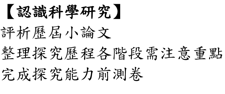 8927-4/14公開授課週28高一公民訓練29-5/3高一自主學習先備課程(101-105)27-4/14公開授課週28高一公民訓練29-5/3高一自主學習先備課程(101-105)27-4/14公開授課週28高一公民訓練29-5/3高一自主學習先備課程(101-105)四月八八234556788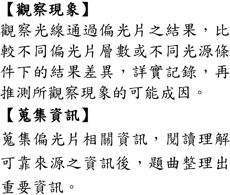 893調整放假4-5兒童節、民族掃墓節6高三學生學習歷程檔案111-2課程成果上傳截止(3/7~4/6 17:00)6-5/4高一游泳課程(暫定)3調整放假4-5兒童節、民族掃墓節6高三學生學習歷程檔案111-2課程成果上傳截止(3/7~4/6 17:00)6-5/4高一游泳課程(暫定)3調整放假4-5兒童節、民族掃墓節6高三學生學習歷程檔案111-2課程成果上傳截止(3/7~4/6 17:00)6-5/4高一游泳課程(暫定)四月九九91011121213141515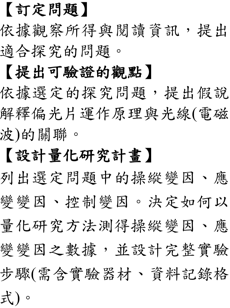 899高三教師學習歷程檔案111-2課程成果認證截止(3/6~4/9) 10高三學生學習歷程檔案111課程成果、多元表現勾選截止(3/6~4/10 17:00)11-14高二畢業旅行9高三教師學習歷程檔案111-2課程成果認證截止(3/6~4/9) 10高三學生學習歷程檔案111課程成果、多元表現勾選截止(3/6~4/10 17:00)11-14高二畢業旅行9高三教師學習歷程檔案111-2課程成果認證截止(3/6~4/9) 10高三學生學習歷程檔案111課程成果、多元表現勾選截止(3/6~4/10 17:00)11-14高二畢業旅行四月十十161718191920212222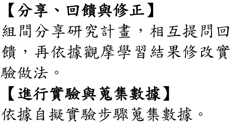 817-21期中教學研究會17-21高二籃球比賽17-21期中教學研究會17-21高二籃球比賽17-21期中教學研究會17-21高二籃球比賽四月十一十一232425262627282929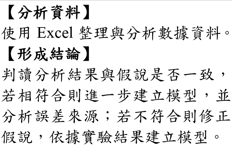 8924高一二導師會議27高二充實補強課程27高三輔導課結束28KO拉卡決賽29春季舞會24高一二導師會議27高二充實補強課程27高三輔導課結束28KO拉卡決賽29春季舞會24高一二導師會議27高二充實補強課程27高三輔導課結束28KO拉卡決賽29春季舞會五月十二十二3012334566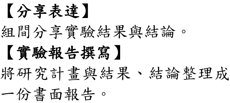 891-2高三期末考1-10高一二晚自習2領航者會議4高二充實補強課程1-2高三期末考1-10高一二晚自習2領航者會議4高二充實補強課程1-2高三期末考1-10高一二晚自習2領航者會議4高二充實補強課程五月十三十三789101011121313第2次期中考第2次期中考第2次期中考8高三德行審查會議9高三第二次分科測驗模擬考9公告高三補考名單10-11第2次期中考12高一二課諮師入班宣導12專任教師會議8高三德行審查會議9高三第二次分科測驗模擬考9公告高三補考名單10-11第2次期中考12高一二課諮師入班宣導12專任教師會議8高三德行審查會議9高三第二次分科測驗模擬考9公告高三補考名單10-11第2次期中考12高一二課諮師入班宣導12專任教師會議五月十四十四141516171718192020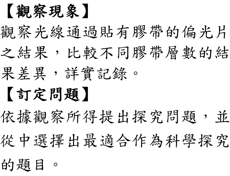 815-26公開授課週15-7/14高一、二學生學習歷程檔案111-2課程成果上傳開始(5/15~7/14 17:00截止)15-19高一排球比賽16高三補考17-6/21高一微課程(101-105)19-6/2自主學習申請19擔任會考考場，11:00大掃除，12:00放學15-26公開授課週15-7/14高一、二學生學習歷程檔案111-2課程成果上傳開始(5/15~7/14 17:00截止)15-19高一排球比賽16高三補考17-6/21高一微課程(101-105)19-6/2自主學習申請19擔任會考考場，11:00大掃除，12:00放學15-26公開授課週15-7/14高一、二學生學習歷程檔案111-2課程成果上傳開始(5/15~7/14 17:00截止)15-19高一排球比賽16高三補考17-6/21高一微課程(101-105)19-6/2自主學習申請19擔任會考考場，11:00大掃除，12:00放學五月十五十五212223242425262727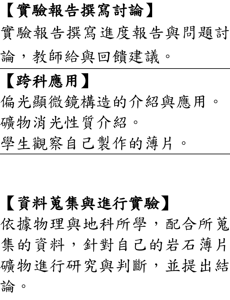 822高一二德行審查22-26科學週23高二數理資優班獨研成發23公告高三重修名單22高一二德行審查22-26科學週23高二數理資優班獨研成發23公告高三重修名單22高一二德行審查22-26科學週23高二數理資優班獨研成發23公告高三重修名單五月十六十六28293031311233829-6/2期末教學研究會1-30高三重修課程29-6/2期末教學研究會1-30高三重修課程29-6/2期末教學研究會1-30高三重修課程六月十七十七4567789101085畢業典禮預演(暫定)6畢業典禮(暫定)7-11高三分科測驗衝刺班8高二自主學習成果發表9高二校訂必修成果發表5畢業典禮預演(暫定)6畢業典禮(暫定)7-11高三分科測驗衝刺班8高二自主學習成果發表9高二校訂必修成果發表5畢業典禮預演(暫定)6畢業典禮(暫定)7-11高三分科測驗衝刺班8高二自主學習成果發表9高二校訂必修成果發表六月十八十八111213141415161717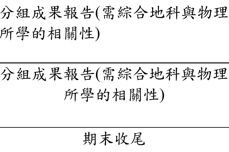 813領航者會議14高中課程評鑑小組會議15高二充實補強課程15高一二輔導課結束17補行6/23上班上課13領航者會議14高中課程評鑑小組會議15高二充實補強課程15高一二輔導課結束17補行6/23上班上課13領航者會議14高中課程評鑑小組會議15高二充實補強課程15高一二輔導課結束17補行6/23上班上課六月十九十九181920212122232424819-28高一二晚自習20高中課發會22端午節23調整放假19-28高一二晚自習20高中課發會22端午節23調整放假19-28高一二晚自習20高中課發會22端午節23調整放假六月廿廿2526272828293011期末收尾期末收尾期末收尾27-29高一、二期末考28高三晚自習結束30休業式；10:10校務會議1暑假開始27-29高一、二期末考28高三晚自習結束30休業式；10:10校務會議1暑假開始27-29高一、二期末考28高三晚自習結束30休業式；10:10校務會議1暑假開始